Thema 1: Materion Perthnasoedd Cristnogaeth ac Iddewiaeth Prif GysyniadauCysylltwch y prif gysyniad gyda’r diffiniad cywir.
Teuluoedd
Cristnogaeth 
Cred Cristnogion bod y teulu yn uned bwysig.  Dylai fod yn seiliedig ar briodas rhwng gwr a gwraig, a chynnwys plant.  Mae gan blant yr hawl i gael eu magu gan ddau riant mewn amgylchedd cariadus.  Dylai rhieni fod yn esiampl i'w plant.  Dylent addysgu, drwy esiampl, sut i fod yn riant da, yn ŵr neu'n wraig dda, yn ddinesydd da ac yn Gristion da. 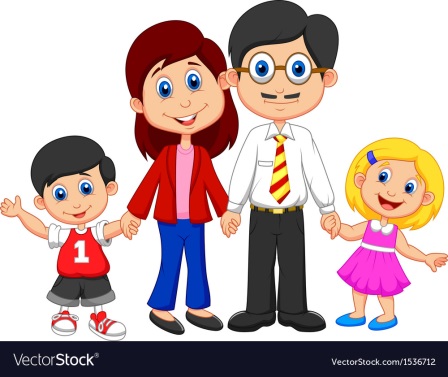 Yn y Beibl, mae Paul yn amlinellu'r berthynas rhwng rhieni a phlant: Y gorchymyn cyntaf sydd ag addewid ynghlwm wrtho ydy: 'Anrhydedda dy dad a’th fam.'  Mae gan blant ddyletswydd i ufuddhau i'w rhieni.  Dylai rhieni fod yn amyneddgar gyda'u plant.  Dylent hefyd eu magu yn Gristnogion.  Gallant wneud hyn drwy weddïo gyda'u plant, adrodd straeon o'r Beibl, mynd â nhw i'r Ysgol Sul a'u hannog i gael eu bedyddio neu eu derbyn. 

Iddewiaeth
Pwysleisia Iddewon fod gan bob aelod o'r teulu rôl wrth fagu plant: rhieni, teidiau a neiniau, ac ati.  Felly, mae'n bwysig y genir plant i gwpl priod fel y gallant gael cyswllt â pherthnasau ar ddwy ochr y teulu.  O fewn y teulu y bydd plant yn dysgu am Iddewiaeth.  Atgyfnerthir y dysgu mewn achlysuron crefyddol sy'n cynnwys y teulu i gyd: defodau camau bywyd, Shabbat, gwyliau crefyddol.  Mae plant Iddewig yn dysgu am reolau bwyd Iddewig (kashrut), gwisg, gweddi ac addoli. Rhoddir pwyslais mawr ar addysg, ac mae llawer o rieni Iddewig yn blaenoriaethu addysg eu plant dros ymrwymiadau eraill. Yn y deiagram fen isod, dangoswch y tebygrwydd a’r gwahaniethau rhwng safbwynt y Cristion a’r Iddew am rôl y teulu.                                     CRISTNOGAETH			             IDDEWIAETHRolau Merched a Dynion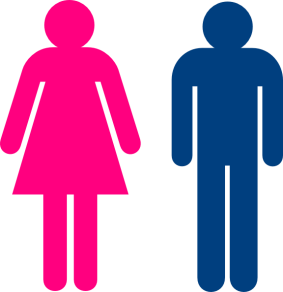 Cristnogaeth Mae Cristnogaeth yn dysgu bod pawb yn gyfartal  yng nghreadigaeth Duw: “rydych chi i gyd fel un teulu sy'n perthyn i'r Meseia Iesu." (Galatiaid 3.28).  Mae rhai Cristnogion yn dehongli hyn yn y dull traddodiadol, gan gredu bod dynion a merched yn wahanol a bod ganddynt rolau gwahanol, er eu bod yn gyfartal.  Mae rôl merched yn y cartref ac yn y teulu felly yn agored i'w dehongli ymhlith Cristnogion.  Gan y crëwyd Adda cyn Efa a bod merched, yn ôl Paul, yn rhwym wrth awdurdod dyn, y farn draddodiadol yw mai’r dyn yw pen y teulu yn ei gartref ei hunan a bod merched yn eilradd.  I Gristnogion, y dyn yw pennaeth y tŷ, a'r ferch sy'n gyfrifol am gadw tŷ a gofalu am y plant.  Ond, wrth i'r oes newid, mae rhai Cristnogion yn cydnabod bod ymwneud pobl â'i gilydd hefyd yn newid.  Byddent yn dweud bod anghydraddoldeb rhyw yn y Beibl yn adlewyrchu cymdeithas y gorffennol.  Heddiw, mae gan ferched gyfleoedd cyfartal ym mhob agwedd ar fywyd, ac mae hyn yn cynnwys yn y cartref. 
Iddewiaeth
Yn draddodiadol, ystyrir bod dynion a merched yn gyfartal, ond yn wahanol.  
Mae dau fersiwn o roi'r Deg Gorchymyn yn y Beibl; dywed un,  'Gofala am dy dad a dy fam’,  a dywed y llall yn groes,  'Gofala am dy fam a dy dad’, sy'n dynodi bod gan y ddau riant mewn teulu statws cyfartal.  Rôl y ferch yn y teulu yw bod yn wraig ac yn fam dda.   Rhaid i ddynion fod yn wŷr da; ni ddylent gam-drin eu gwragedd. Ystyrir rhyw rhwng cwpl priod fel hawl y wraig mewn Iddewiaeth, nid hawl y gwr.
Tra mae'r ferch yw'r un sy'n gofalu am y cartref, hi hefyd yw arweinydd ysbrydol y teulu.  Felly, mae crefydd y plentyn yn rhedeg i lawr ochr mam y teulu: mae person yn Iddewig os yw'r fam yn Iddewig. Golyga hyn mai rôl y fam yw meithrin gwerthoedd Iddewig yn ei phlant.  Pwysleisir y pwysigrwydd ysbrydol hwn gan y ffaith mai'r fam sy'n goleuo canhwyllau i gychwyn Shabbat, cyfnod pwysig a sanctaidd yn y cartref.  Gan yr ystyrir rôl y ferch fel mam a gwraig mor bwysig, mae'n rhydd o rai mitzvot fel y gall gyflawni dyletswyddau yn y tŷ neu gyda'r plant.  Mae Iddewon Diwygiedig wedi ceisio cau'r bwlch rhwng rolau unigol ac ar wahân dynion a merched drwy, er enghraifft, alluogi merched i fod yn rabbis.  Ond, er nad yw Iddewon Diwygiedig yn teimlo'n rhwymedig wrth y mitzvoth fel gorchmynion, mae'r rhan fwyaf o deuluoedd yn dal i barchu rôl y fam fel eu harweinydd ysbrydol, a byddent yn dal i ddisgwyl mai hi fyddai'n croesawu Shabbat, er enghraifft.  
Ticiwch os yw’r datganiadau isod yn wir neu gau.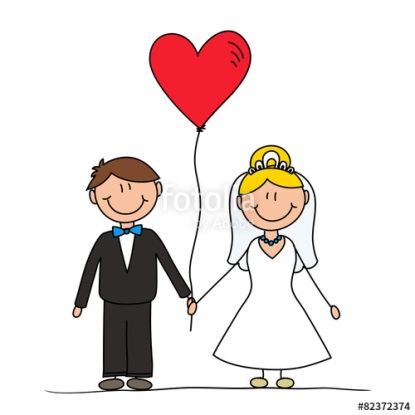 Priodas y tu allan i'r traddodiad crefyddol  
Cristnogaeth 
Gall Cristnogion briodi rhywun nad yw'n Gristion, ond mae Catholigion a Christnogion Efengylaidd yn annog cyplau i feddwl am y tensiynau allai gael eu hachosi mewn priodas gan wahanol ddaliadau crefyddol. Gallai hefyd beri problem o ran ble i gynnal priodas rhyng-ffydd.  Dyma rai enghreifftiau o faterion sy'n codi mewn priodasau rhyng-ffydd: 
Yn y traddodiadau Cristnogol Uniongred, gall priodas ddigwydd mewn eglwys dim ond os yw Cristion Uniongred yn priodi Cristion sydd wedi'i fedyddio. 
Yn y traddodiad Catholig, rhaid i bartner nad yw'n Gatholig gytuno bod unrhyw blant ddaw o'r briodas yn dilyn y ffydd Gatholig. 
Pan fo problem neu drafferth o ran cwpl sydd â chredoau crefyddol gwahanol yn priodi mewn man addoli, gellir cynnal seremoni sifil a chael bendith grefyddol wedyn.  
Iddewiaeth
Os yw dyn Iddewig yn priodi dynes nad yw'n Iddewes, yna ni fydd eu plant yn Iddewon, gan bod Iddewiaeth yn dilyn ochr y fam.  Cred Iddewon bod plant yn llai tebygol o arddel eu ffydd os mai dim ond un rhiant sy'n ei arddel, felly mae llawer yn annog unigolion i beidio â 'phriodi allan', hynny yw, priodi rhywun o  gymuned grefyddol wahanol, neu rywun nad yw'n perthyn i gymuned grefyddol o gwbl.  Yn y traddodiad Uniongred Iddewig, dim ond mewn synagog y gall Iddewon briodi. 

Cyd-fyw 
Cristnogaeth 
Er bod Cristnogaeth wedi gwahardd cyd-fyw, mae rhai enwadau yn derbyn bod rhai gynyddol cyplau yn cyd-fyw.  Mae Anglicaniaid, er enghraifft, yn derbyn cyd-fyw pan fo cwpl wedi ymrwymo i'w gilydd, er y credant o hyd mai priodas fyddai'n ddelfrydol.  Ond, mae rhai enwadau yn anghytuno â chyd-fyw gan y credant ei fod yn dibrisio rhyw, a dylai ddigwydd o fewn priodas yn unig.  Nid yw'r Eglwys Gatholig na rhai Anglicaniaid yn derbyn cyd-fyw, a disgwylir i gwpl beidio cael rhyw cyn priodi.  Gall rhai Bedyddwyr wrthod priodi cwpl sy'n cyd-fyw. 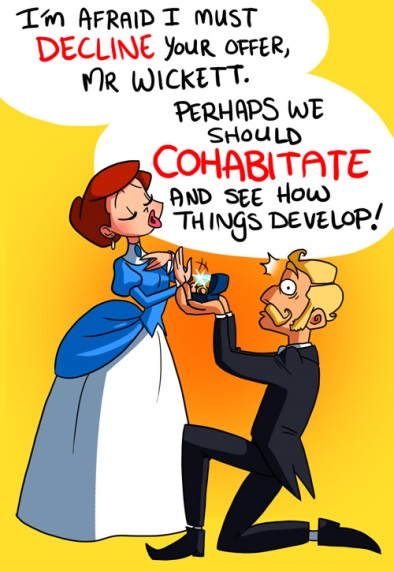 
Iddewiaeth
I lawer o Iddewon,  mae'n bwysig bod cwpl yn priodi yn hytrach na chyd-fyw.  Dywed y Torah fod ar ddau berson angen bendith Duw i fyw fel gwr a gwraig.  Gall hyn ond digwydd pan fyddant yn datgan llw priodas.  Yn ymarferol, mae rhai Iddewon yn dewis cyd-fyw.  Byddai rhai Iddewon Diwygiedig yn dweud bod cwpl sy'n cyd-fyw fel gwr a gwraig yn briod mewn gwirionedd. 
Priodas Beth sy’n gwneud partner perffaith? Gosodwch mewn trefn. E.e cariadus.						AngenrheidiolDdim yn gwneud llawer o wahanaieth
Cristnogaeth 
Ystyria rhai Cristnogion briodas fel rhodd gan Dduw-sacrament. Mewn gwasanaeth priodas Cristnogol, defnyddir y cymal 'ordeiniwyd gan Dduw', sy'n rhoi arwyddocâd arbennig iawn i briodas i bob Cristion.  Mae'r llw rhwng y briodferch a'r priodfab mewn priodas Gristnogol yn dangos hyn. 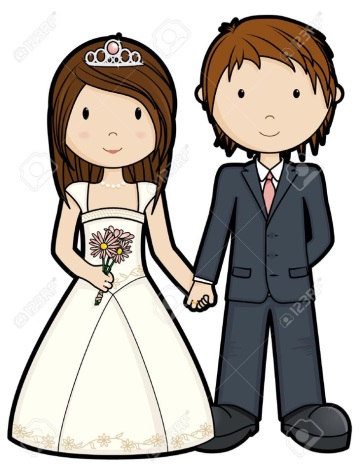 
Yn yr Efengylau, mae Iesu yn sôn am bwysigrwydd priodas.  Cyfeiria hyn yn ôl at Genesis pan greodd Duw ddyn a dynes fel rhan o'r Creu.  Defnyddia'r Iesu iaith i gyfleu'r ystyr bod priodas yn uniad cyflawn ac arbennig iawn rhwng dau berson.   Ond, ar y dechrau, 'gwnaeth [Duw] bobl yn wryw ac yn fenyw. Felly bydd dyn yn gadael ei dad a'i fam, ac yn cael ei uno â'i wraig, a bydd y ddau yn dod yn un. Dim dau berson ar wahân ydyn nhw wedyn, ond uned.' (Marc 10.6–8). Cred Cristnogion mai rhodd gan Dduw yw priodas. Yn draddodiadol, cynhaliwyd seremonïau priodas Cristnogol mewn naill ai gapel neu eglwys, i ddangos y gred hon. 

Yn 2002, amlinellodd  Synod (cyngor) yr Eglwys yn Lloegr ddysgeidiaeth yr Eglwys ar briodas: 
Yn y datganiad hwn, mae'r Eglwys yn cadarnhau y dylai priodas: • bara tan farwolaeth y partner cyntaf • goroesi popeth • bod rhwng dyn a dynes yn unig, ac y dylent fod yn ffyddlon i'w gilydd a gofalu am ei gilydd   • cynhyrchu plant • rhoi urddas i'r weithred rywiol Iddewiaeth
Ystyria'r Iddewon briodas fel bendith gan Dduw ac fel seremoni ysbrydol bwysig.  Rhaid i'r ddau unigolyn fynd i mewn i briodas â'r bwriadau cywir, a disgwylir iddynt barchu ei gilydd a bod yn ffyddlon i'w gilydd. Gwelir priodas fel sail bywyd teuluol. Gellir cynnal priodasau mewn synagog, neu unrhyw le addas.  Mae dwy ran i'r seremoni: y  kiddushin a'r nisuin.
Y Kiddushin• Y  ketubah yw'r cytundeb priodasol sy'n datgan sut y bydd y gwr yn gofalu am ei wraig.  Bydd y wraig yn cadw'r ketubah drwy gydol y briodas. • Rabbi fydd yn arwain y briodas, a bydd prif ran y seremoni yn digwydd o dan chuppah. Canopi/cysgod yw hwn a chanddo bedair ochr. Yn aml, mae bendith mewn Hebraeg wedi'i ysgrifennu arno.  Mae'n cynrychioli'r cartref Iddewig. • O dan y chuppah, bydd y priodfab yn datgan: 'Wele yr wyt wedi dy sancteiddio i mi â’r fodrwy hon yn ôl deddf Moses ac Israel.’   Bydd hefyd yn darllen y ketubah yn uchel. • Mae dwy fendith yn y  kiddushin - un i'r gwin, a'r llall i ymrwymiad y gwr a'r wraig i'r naill a'r llall. • Mae'r priodfab yn sathru ar wydr.  Mae hyn yn atgoffa pawb o freuder priodas, neu cred rhai ei fod yn eu hatgoffa o ddinistr y deml yn Jerwsalem. • Mae'r priodfab yn rhoi modrwy ar fys blaen y briodferch. Credir bod hwn wedi'i gysylltu â'r galon.  Mae'r fodrwy gron yn symbol o dragwyddoldeb. 
Y NisuinYn ail ran y seremoni, adroddir saith bendith.  Mae'r rhain yn clodfori Duw am greu'r ddynoliaeth ac am ddod â hapusrwydd i'r cwpl.  Dyma'r bendithion:1 Blessed are you, God, who brings forth fruit from the vine.2 Blessed are you, God, who shapes the universe.  All things created speak of your glory.3 Blessed are you, Holy One, who fashions each person. 4 We bless you, God, for forming each person in your image. You have planted within us a vision of you and given us the means that we may flourish through time. Blessed are you, Creator of humanity. 5 May Israel, once bereft of her children, now delight as they gather together in joy. Blessed are you, God, who lets Zion rejoice with her children.  Let these loving friends taste of the bliss you gave tothe first man and woman in the Garden of Eden in the days of old. Blessed are you, the Presence who dwells with bride and groom in delight. 7 Blessed are you, who lights the world with happiness and contentment, love and companionship, peace and friendship, bridegroom and bride.  Let the mountains of Israel dance! Let the gates of Jerusalem ring with the sounds of joy, song, merriment, and delight — the voice of the groom and the voice of the bride, the happy shouts of their friends and companions. We bless you, God, who brings bride and groom together to rejoice in each other. 

Ydy’n bwysig priodi mewn addoldy?
Godineb
Cristnogaeth 
Rhyw y tu allan i briodas, neu godinebu, yw pan fo person priod yn cael perthynas rywiol â rywun arall heblaw ei gymar/chymar.  Ystyria Cristnogaeth odinebu fel pechod o'r mwyaf.  Mae godinebu wedi'i wahardd yn glir yn y Deg Gorchymyn.  Mae Cristnogaeth yn dysgu bod godineb yn anghywir am y oherwydd:• Mae rhyw yn unigryw i briodas, ac ni ddylid ei rannu â neb arall. • Mae'r Deg Gorchymyn yn gwahardd godineb -  'Na odineba'  (Ecsodus 20.14)• Mae priodas yn sacrament - rhodd gan Dduw - ac mae godineb yn groes i hyn. • Mae godineb yn groes i'r llw wnaeth y cwpl i'w gilydd, ac i Dduw, pan wnaethant briodi. • Mae godinebu yn dinistrio'r berthynas arbennig rhwng gwr a gwraig. • Gall godinebu niweidio'r uned deuluol a gwneud i'r gwr neu'r wraig deimlo fel eu bod  wedi'u twyllo a'u bradychu. Iddewiaeth
Mae Iddewiaeth yn dysgu bod godineb yn anghywir am y rhesymau a ganlyn: • Mae'r Deg Gorchymyn yn gwahardd godineb   - 'Na odineba'  (Ecsodus 20.14).• Mewn priodas yn unig y mae rhyw yn dderbyniol. • Mae Halakhah (cyfraith Iddewig) yn pwysleisio y dylai gwr fod yn ystyriol tuag at ei wraig ac ni ddylai fod yn anffyddlon yn rhywiol.   • Trwy briodas y bodlonir dynion a merched fwyaf. Cyfeirir at hyn fel 'kiddushim’ (cysegredig). 

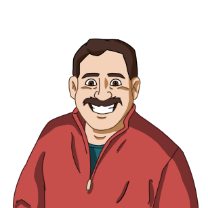 Dyma Hari. Maen 42 mlwydd oed, yn briod i Sian, efo 3 o blant. Mae Hari wedi bod yn cael rhyw efo ffrind gorau Sian am 3 mis.  Dydy Sian ddim yn gwybod dim am hyn.Beth fyddai ymateb Cristion i hyn? Beth fyddai ymateb Iddew i hyn?Ysgariad, Gwahanu a Diddymu Priodas
Cristnogaeth 
Mae gwahaniaethau rhwng y gwahanol enwadau Cristnogol o ran agweddau tuag at ysgaru.  Ystyria'r Eglwys Gatholig briodas fel ymrwymiad am byth, ac nid yw'n cydnabod ysgariad.  Pan fo priodas yn chwalu ac nad oes unrhyw obaith o gymodi, y ddau ddewis i Gatholig yw naill ai diddymu'r briodas neu wahanu.  Dysgeidiaethau'r Beibl yw sail hyn i Gatholigion, er enghraifft: 
'Wyddoch chi pam wnaeth Moses ganiatáu i chi ysgaru eich gwragedd? Am fod pobl fel chi mor ystyfnig!  Ond dim felly oedd hi ar y dechrau.  Wir i chi, mae unrhyw un sy'n ysgaru ei wraig er mwyn priodi gwraig arall yn godinebu, oni bai fod ei wraig wedi bod yn anffyddlon iddo.”  (Matthew 19.8–9)
'Felly dylai neb wahanu beth mae Duw wedi'i uno!'  (Marc 10.9)
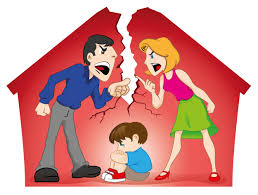 Disgwylir i Gatholigion sydd wedi gwahanu beidio cyd-fyw â neb arall; os byddant yn dewis gwneud hyn, ni chânt y Cymun.  Wrth gwrs, mae rhai Catholigion yn ysgaru; fodd bynnag, ni fyddai'r Eglwys Gatholig yn cydnabod yr ysgariad.  Efallai nad yw'r cwpl yn briod mwyach yn ôl y gyfraith, ond maent yn dal yn briod yng ngolwg yr Eglwys.  Gan mai ysgariad yw terfyn cyfreithiol priodas yn ôl cyfraith gwlad, mae pob enwad Cristnogol arall yn derbyn ysgariad; ond mae cymhlethdod pan mae Cristion sydd wedi ysgaru am ailbriodi.  Er enghraifft, yn yr Eglwys Anglicanaidd, Yr Eglwys yng Nghymru, derbynnir ysgariad, ond penderfyniad personol y gweinidog yw ailbriodi rhywun sydd wedi ysgaru. 
Mae'r tabl isod yn amlinellu agweddau rhai o'r gwahanol enwadau tuag at ysgariad: 
Diddymu priodas yw pan ddywed cwrt neu'r Eglwys nad yw eich priodas yn ddilys.  Mae'r Eglwys Gatholig yn dysgu mai diddymu priodas yw'r unig ffordd dderbyniol o derfynu priodas.   Gellir cael diddymiad os na chyflawnwyd priodas, hynny yw, pan nad yw cwpl priod wedi cael rhyw, neu pan ellir profi na ddylai'r briodas fod wedi digwydd, er enghraifft, oherwydd bod un ohonynt, neu'r ddau, yn rhy ifanc neu pan orfodwyd un, neu'r ddau, i briodi. 

Iddewiaeth
Mae Iddewiaeth yn cydnabod bod rhai priodasau yn methu, felly derbynnir ysgariad.  Yn ogystal â gwneud cais am ysgariad sifil, sy'n terfynu'r briodas yn gyfreithiol, mae rhaid i ddynion Iddewig Uniongred sydd am ysgaru hefyd wneud cais am  get. Tystysgrif crefyddol sy'n dynodi ysgariad yw get.  Heb y get, byddai problemau gyda'r gwr neu'r wraig yn ailbriodi mewn synagog.   Er mwyn cael y get, rhaid i'r cwpl fynd gerbron  Bet Din - cwrt Iddewig.  Bydd problemau weithiau pan fydd gwr wedi gwrthod ysgariad i'w wraig, neu pan na ellir dod o hyd iddo: gelwir merched yn y sefyllfa hon yn  agunot (dan gadwynau).  Cred Iddewon mai dim ond pan fetho popeth arall y dylai ysgariad fod yn opsiwn.  Bydd y gymuned yn cefnogi'r cwpl ac yn ceisio eu cadw gyda'i gilydd.  'Os ydy dyn wedi priodi, ac yna'n darganfod rhywbeth am ei wraig sy'n codi cywilydd arno, rhaid iddo roi tystysgrif ysgariad iddi cyn ei hanfon hi i ffwrdd'. (Deut 24:1–4)Ailbriodi 
Cristnogaeth ac Iddewiaeth 
Ailbriodi yw pan fo unigolyn sydd wedi ysgaru'n flaenorol yn penderfynu priodi eto.  Mae gan wahanol draddodiadau crefyddol safbwyntiau gwahanol am ailbriodi, ac yn aml ceir gwahaniaeth barn o fewn traddodiadau. 
Er enghraifft, ni all Catholigion sy'n penderfynu mynd yn groes i ddysgeidiaeth yr Eglwys a chael ysgariad sifil ailbriodi mewn eglwys Gatholig.  Gall Catholigion sydd wedi ysgaru ddewis ailbriodi mewn man addoli gwahanol, neu mewn seremoni sifil.  Yn y traddodiad Anglicanaidd, dewis personol y gweinidog yw ailbriodi rhywun sydd wedi ysgaru, yn dibynnu ar amgylchiadau'r ysgariad.  Ni wnaiff rhai ficeriaid Anglicanaidd briodi rhywun sydd wedi ysgaru, ond gallant  gynnal seremoni pan geir bendith yr eglwys, a hynny yn dilyn priodas mewn swyddfa gofrestru. Mewn Iddewiaeth hefyd, anogir ailbriodi.
DatganiadGwirGau             Rôl y dyn Iddewig yw trosglwyddo gwerthoedd Iddewig i’r plant.             Mae Cristnogion traddodiadol yn credu mai’r dyn yw pen y teulu.             Dim ond dynion sy’n gallu bod yn rabbi yn y traddodiad diwygiedig.             Mae Cristnogion modern yn credu bod rhagfarn ar sail rhyw yn rhywbeth i’r gorffennol.             ‘Anrhydedda dy dad a’th fam’ yw un o’r Deg Gorchymyn.              Dywedodd Paul bod y ferch yn atebol i awdurdod  y dyn.              Y ferch yw pennaeth ysbrydol y teulu yn Iddewiaeth. Pam priodi mewn adeilad crefyddol?Pam priodi rhywle arall?Rhestrwch pam mae priodasau yn methu e.e godinebu.AnglicaniaidProtestaniaid Catholigion • yn derbyn ysgariad, fel cyfraith y DU caniatáu ysgariad • ni anogir ailbriodi (ond, o ddewis,  dim priodi mewn eglwys) : bydd rhai ficeriaid yn cytuno cynnal gwasanaeth gweddi a chysegriad. • gwell osgoi ysgariad• caniateir ailbriodi os yw'n addas neu'n dderbyniol gan bawb • ni ellir gorfodi'r un gweinidog i gynnal gwasanaeth  yn erbyn ei ewyllys.  • ni chydnabyddir ysgariad • mae priodas yn sacrament na ellir ei ddiddymu, oni bai bod rhesymau arbennig (megis un partner wedi ei orfodi i briodi) • gellir diddymu rhai priodasau lle bo rhesymau teilwng  (megis ni chyflawnwyd y briodas erioed) • os yw Catholig yn ailbriodi heb ddiddymu priodas flaenorol,  gallant  fynychu'r Offeren, ond ni allant dderbyn Cymun Sanctaidd. 